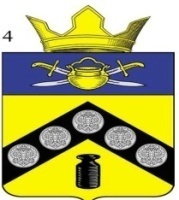 АДМИНИСТРАЦИЯПИМЕНО-ЧЕРНЯНСКОГО СЕЛЬСКОГО ПОСЕЛЕНИЯКОТЕЛЬНИКОВСКОГО МУНИЦИПАЛЬНОГО РАЙОНАВОЛГОГРАДСКОЙ ОБЛАСТИПОСТАНОВЛЕНИЕот 27.01.2020                                                                                                                № 4Об утверждении реестра и схемы мест (площадок) накопления твердых коммунальных отходов на территории Пимено-Чернянского сельского поселенияВ соответствии с Федеральным законом от 06.10.2003 г. №131-ФЗ «Об общих принципах организации местного самоуправления в Российской федерации», Федеральным законом  от 24.06.1998г. №89-ФЗ «Об отходах производства и потребления», постановлением Правительства РФ от 31.08.2018г. №1039 «Об утверждении Правил обустройства мест (площадок) накопления твердых коммунальных отходов и ведения их реестра», руководствуясь Уставом Пимено-Чернянского сельского поселения Котельниковского муниципального района Волгоградской области, администрация Пимено-Чернянского сельского поселенияПОСТАНОВЛЯЕТ:1. Утвердить реестр мест (площадок) накопления твердых коммунальных отходов на территории Пимено-Чернянского сельского поселения (Приложение № 1).2. Обнародовать настоящее постановление на официальном сайте администрации Пимено-Чернянского сельского поселения в сети Интернет.3. Настоящее постановление вступает в силу со дня его официального обнародования.4. Контроль за исполнением настоящего постановления оставляю за собой.Глава Пимено-Чернянскогосельского  поселения							О.В. КувшиновРЕЕСТРМест (площадок) накопления твердых коммунальных отходовПимено-Чернянского сельского поселения Котельниковского муниципального района Волгоградской областиПриложение № 1к Постановлению администрации Пимено-Чернянского сельского поселения от 27.01.2020 № 4Приложение № 1к Постановлению администрации Пимено-Чернянского сельского поселения от 27.01.2020 № 4Приложение № 1к Постановлению администрации Пимено-Чернянского сельского поселения от 27.01.2020 № 4УТВЕРЖДЕНО:УТВЕРЖДЕНО:Глава Пимено-Чернянского сельского поселенияГлава Пимено-Чернянского сельского поселенияГлава Пимено-Чернянского сельского поселенияО.В.КувшиновО.В.Кувшинов№ п/пМесторасположение (площадки) накопления твердых коммунальных отходовМесторасположение (площадки) накопления твердых коммунальных отходовМесторасположение (площадки) накопления твердых коммунальных отходовТехнические характеристики мест (площадок) накопления твердых коммунальных отходовТехнические характеристики мест (площадок) накопления твердых коммунальных отходовТехнические характеристики мест (площадок) накопления твердых коммунальных отходовТехнические характеристики мест (площадок) накопления твердых коммунальных отходовТехнические характеристики мест (площадок) накопления твердых коммунальных отходовСобственник места (площадки) накопления ТКОДанные об источниках образования ТКО, которые складируются в местах (площадках) накопления твердых коммунальных отходов№ п/пАдресГеографические координаты (широта/долгота)Схема накопления мест (площадок) ТКОПокрытиеМатериал огражденияПлощадь кв.м.Кол-во размещенных контейнеров, бункеров, шт., их объемКол-во планируемых к размещению контейнеров, бункеров, шт., их объемСобственник места (площадки) накопления ТКОДанные об источниках образования ТКО, которые складируются в местах (площадках) накопления твердых коммунальных отходов1х. Пимено-Черни (34:13:070006:1367) – кладбище действующее/Приложение № 4бетонноеметаллопрофиль2,51Администрация Пимено-Чернянского сельского поселения, ОГРН 1053458080455,х. Пимено-Черни2х. Пимено-Черни (34:13:070006:1366) – кладбище действующее/Приложение № 5бетонноеметаллопрофиль2,51Администрация Пимено-Чернянского сельского поселения, ОГРН 1053458080455,х. Пимено-Черни3х. Пимено-Черни (34:13:070006:496) – кладбище /Приложение № 6бетонноеметаллопрофиль2,51Администрация Пимено-Чернянского сельского поселения, ОГРН 1053458080455,х. Пимено-Черни4х. Нижние Черни (34:13:070006:524) – кладбище действующее/Приложение № 7бетонноеметаллопрофиль2,51Администрация Пимено-Чернянского сельского поселения, ОГРН 1053458080455,х. Пимено-Черни5х. Пимено-Черни, ул. Юбилейная, д. 9/Приложение № 1бетонноеметаллопрофиль2,51Администрация Пимено-Чернянского сельского поселения, ОГРН 1053458080455,х. Пимено-Черни6х. Пимено-Черни, ул. Юбилейная, д. 15/Приложение № 1бетонноеметаллопрофиль2,51Администрация Пимено-Чернянского сельского поселения, ОГРН 1053458080455,х. Пимено-Черни7х. Пимено-Черни, ул. Юбилейная, д. 3/Приложение № 1бетонноеметаллопрофиль2,51Администрация Пимено-Чернянского сельского поселения, ОГРН 1053458080455,х. Пимено-Черни8х. Пимено-Черни, ул.Солнечная, д. 13/Приложение № 1бетонноеметаллопрофиль2,51Администрация Пимено-Чернянского сельского поселения, ОГРН 1053458080455,х. Пимено-Черни9х. Пимено-Черни, ул.Солнечная, д. 2/Приложение № 1бетонноеметаллопрофиль2,51Администрация Пимено-Чернянского сельского поселения, ОГРН 1053458080455,х. Пимено-Черни10х. Пимено-Черни, ул. Рабочая я, д. 8/Приложение № 1бетонноеметаллопрофиль2,51Администрация Пимено-Чернянского сельского поселения, ОГРН 1053458080455,х. Пимено-Черни11х. Пимено-Черни, ул. М.Цепилова, д. 10/Приложение № 1бетонноеметаллопрофиль2,51Администрация Пимено-Чернянского сельского поселения, ОГРН 1053458080455,х. Пимено-Черни12х. Пимено-Черни, ул. М.Цепилова, д. 7/Приложение № 1бетонноеметаллопрофиль2,51Администрация Пимено-Чернянского сельского поселения, ОГРН 1053458080455,х. Пимено-Черни13х. Пимено-Черни, ул. М.Цепилова, д. 1 СДК./Приложение № 1бетонноеметаллопрофиль3,02Администрация Пимено-Чернянского сельского поселения, ОГРН 1053458080455,х. Пимено-Черни14х. Пимено-Черни, ул. М.Цепилова, д. 21/Приложение № 1бетонноеметаллопрофиль2,51Администрация Пимено-Чернянского сельского поселения, ОГРН 1053458080455,х. Пимено-Черни15х. Пимено-Черни, ул. Парк Культуры, д. 3/2/Приложение № 1бетонноеметаллопрофиль2,51Администрация Пимено-Чернянского сельского поселения, ОГРН 1053458080455,х. Пимено-Черни16х. Пимено-Черни, ул. Парк Культуры, д. 21/Приложение № 1бетонноеметаллопрофиль2,51Администрация Пимено-Чернянского сельского поселения, ОГРН 1053458080455,х. Пимено-Черни17х. Пимено-Черни, ул.Светлая , д. 2/Приложение № 1бетонноеметаллопрофиль2,51Администрация Пимено-Чернянского сельского поселения, ОГРН 1053458080455,х. Пимено-Черни18х. Пимено-Черни, ул.Светлая, д. 8/Приложение № 1бетонноеметаллопрофиль2,51Администрация Пимено-Чернянского сельского поселения, ОГРН 1053458080455,х. Пимено-Черни19х. Пимено-Черни, ул. Возраждения  д. 8/Приложение № 1бетонноеметаллопрофиль2,51Администрация Пимено-Чернянского сельского поселения, ОГРН 1053458080455,х. Пимено-Черни20х. Пимено-Черни, ул.Молодежная, д. 13/2/Приложение № 1бетонноеметалопрофиль2,51Администрация Пимено-Чернянского сельского поселения, ОГРН 1053458080455,х. Пимено-Черни21х. Пимено-Черни, ул.Молодежная, д. 10/Приложение № 1бетонноеметаллопрофиль2,51Администрация Пимено-Чернянского сельского поселения, ОГРН 1053458080455,х. Пимено-Черни22х. Пимено-Черни, ул.Молодежная, д. 16/1/Приложение № 1бетонноеметаллопрофиль2,51Администрация Пимено-Чернянского сельского поселения, ОГРН 1053458080455,х. Пимено-Черни23х. Пимено-Черни, ул.Молодежная, д. 21/2/Приложение № 1бетонноеметаллопрофиль2,51Администрация Пимено-Чернянского сельского поселения, ОГРН 1053458080455,х. Пимено-Черни24х. Пимено-Черни, ул.Молодежная, д. 41/Приложение № 1бетонноеметаллопрофиль2,51Администрация Пимено-Чернянского сельского поселения, ОГРН 1053458080455,х. Пимено-Черни25х. Пимено-Черни, ул.Почтовая, д. 11/Приложение № 1бетонноеметаллопрофиль2,51Администрация Пимено-Чернянского сельского поселения, ОГРН 1053458080455,х. Пимено-Черни26х. Пимено-Черни, ул.,Мира д. 5/Приложение № 1бетонноеметаллопрофиль2,51Администрация Пимено-Чернянского сельского поселения, ОГРН 1053458080455,х. Пимено-Черни27х. Пимено-Черни, ул.Центральная, д. 13/Приложение № 1бетонноеметаллопрофиль2,51Администрация Пимено-Чернянского сельского поселения, ОГРН 1053458080455,х. Пимено-Черни28х. Пимено-Черни, ул.Центральная, д. 2/Приложение № 1бетонноеметаллопрофиль2,51МКОУ Пимено-Чернянской СШОГРН 1023405974569,х. Пимено-Черни29х. Пимено-Черни, ул.Октябрьская  , д.11/Приложение № 1бетонноеметаллопрофиль2,51Администрация Пимено-Чернянского сельского поселения, ОГРН 1053458080455,х. Пимено-Черни30х. Пимено-Черни, ул.Родина , д.15/Приложение № 1бетонноеметаллопрофиль2,51Администрация Пимено-Чернянского сельского поселения, ОГРН 1053458080455,х. Пимено-Черни31х. Пимено-Черни, ул.Историческая , д.6/Приложение № 1бетонноеметаллопрофиль2,51Администрация Пимено-Чернянского сельского поселения, ОГРН 1053458080455,х. Пимено-Черни32х. Пимено-Черни, ул.Историческая , д.7 /Приложение № 1бетонноеметаллопрофиль2,51Администрация Пимено-Чернянского сельского поселения, ОГРН 1053458080455,х. Пимено-Черни33х. Пимено-Черни, ул.Ковровская , д.5/Приложение № 1бетонноеметаллопрофиль2,51Администрация Пимено-Чернянского сельского поселения, ОГРН 1053458080455,х. Пимено-Черни34х. Пимено-Черни, ул.Ковровская 9 /Приложение № 1бетонноеметаллопрофиль2,51Администрация Пимено-Чернянского сельского поселения, ОГРН 1053458080455,х. Пимено-Черни35х. Нижние-Черни, ул.Придорожная, д.8/Приложение № 2бетонноеметаллопрофиль2,51Администрация Пимено-Чернянского сельского поселения, ОГРН 1053458080455,х. Пимено-Черни36х. Нижние-Черни, ул.Придорожная, д 13/Приложение № 2бетонноеметаллопрофиль2,51Администрация Пимено-Чернянского сельского поселения, ОГРН 1053458080455,х. Пимено-Черни37х. Нижние-Черни, ул.Придорожная, д 4/Приложение № 2бетонноеметаллопрофиль2,51Администрация Пимено-Чернянского сельского поселения, ОГРН 1053458080455,х. Пимено-Черни38х. Нижние-Черни, ул.Мира, д 5/Приложение № 2бетонноеметаллопрофиль2,51Администрация Пимено-Чернянского сельского поселения, ОГРН 1053458080455,х. Пимено-Черни39х. Нижние-Черни, ул.Мира, д 7/Приложение № 2бетонноеметаллопрофиль2,51Администрация Пимено-Чернянского сельского поселения, ОГРН 1053458080455,х. Пимено-Черни40х. Нижние-Черни, ул.Мира, д 9/Приложение № 2бетонноеметаллопрофиль2,51Администрация Пимено-Чернянского сельского поселения, ОГРН 1053458080455,х. Пимено-Черни41х. Нижние-Черни, ул Героическая., д 2/Приложение № 2бетонноеметаллопрофиль2,51Администрация Пимено-Чернянского сельского поселения, ОГРН 1053458080455,х. Пимено-Черни42х. Нижние-Черни, ул.Мариевка, д 5/Приложение № 2бетонноеметаллопрофиль2,51Администрация Пимено-Чернянского сельского поселения, ОГРН 1053458080455,х. Пимено-Черни43х. Нижние-Черни, ул.Мариевка д. 12/Приложение № 2бетонноеметаллопрофиль2,51Администрация Пимено-Чернянского сельского поселения, ОГРН 1053458080455,х. Пимено-Черни44х. Нижние-Черни, ул.Мариевка д. 16/Приложение № 2бетонноеметаллопрофиль2,51Администрация Пимено-Чернянского сельского поселения, ОГРН 1053458080455,х. Пимено-Черни45х. Нижние-Черни, ул.Юбилейная,  д. 6/Приложение № 2бетонноеметаллопрофиль2,51Администрация Пимено-Чернянского сельского поселения, ОГРН 1053458080455,х. Пимено-Черни46х. Нижние-Черни, ул.Светлая, д. 10/Приложение № 2бетонноеметаллопрофиль2,51Администрация Пимено-Чернянского сельского поселения, ОГРН 1053458080455,х. Пимено-Черни47Станция ГремячаяУл. Железнодорожная, д. 5 /Приложение № 3бетонноеметаллопрофиль2,51Администрация Пимено-Чернянского сельского поселения, ОГРН 1053458080455,х. Пимено-Черни48Станция ГремячаяУл. Железнодорожная, д. 5 /Приложение № 3бетонноеметаллопрофиль2,51Администрация Пимено-Чернянского сельского поселения, ОГРН 1053458080455,х. Пимено-Черни